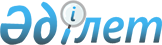 О внесении изменений в приказ Председателя Агенства Республики Казахстан по статистике от 15 октября 2012 года № 283 "Об утверждении статистических форм ведомственных статистических наблюдений и инструкций по их заполнению, разработанных Национальным Банком Республики Казахстан"
					
			Утративший силу
			
			
		
					Приказ Председателя Комитета по статистике Министерства национальной экономики Республики Казахстан от 5 октября 2017 года № 141. Зарегистрирован в Министерстве юстиции Республики Казахстан 13 ноября 2017 года № 15984. Утратил силу приказом Руководителя Бюро национальной статистики Агентства по стратегическому планированию и реформам Республики Казахстан от 24 ноября 2021 года № 36.
      Сноска. Утратил силу приказом Руководителя Бюро национальной статистики Агентства по стратегическому планированию и реформам РК от 24.11.2021 № 36 (вводится в действие по истечении десяти календарных дней после дня его первого официального опубликования).
      ПРИКАЗЫВАЮ:
      1. Внести в приказ Председателя Агентства Республики Казахстан по статистике от 15 октября 2012 года № 283 "Об утверждении статистических форм ведомственных статистических наблюдений и инструкций по их заполнению, разработанных Национальным Банком Республики Казахстан" (зарегистрирован в Реестре государственной регистрации нормативных правовых актов за № 8158, опубликован 3 июля 2013 года в газете "Казахстанская правда" № 224 (27498) следующие изменения: 
      преамбулу изложить в следующей редакции:
      "В соответствии с подпунктом 16) статьи 8 Закона Республики Казахстан от 30 марта 1995 года "О Национальном Банке Республики Казахстан" и подпунктом 8) статьи 12 Закона Республики Казахстан от 19 марта 2010 года "О государственной статистике", а также подпунктом 260) пункта 17 Положения о Министерстве национальной экономики Республики Казахстан, утвержденного постановлением Правительства Республики Казахстан от 24 сентября 2014 года № 1011, ПРИКАЗЫВАЮ:";
      в подпункты 1), 2), 3), 4) пункта 1 внесены изменения на казахском языке, текст на русском языке не меняется;
      в Инструкции по заполнению статистической формы ведомственного статистического наблюдения "Отчет о займах и ставках вознаграждения по ним" (код 7471201, индекс 2-СБ, периодичность месячная) согласно приложению 2 к указанному приказу:
      в пункте 3:
      в часть вторую внесено изменение на казахском языке, текст на русском языке не меняется;
      часть третью изложить в следующей редакции:
      "В случае необходимости внесения изменений и (или) дополнений в первичные статистические данные после представления в Национальный Банк, респонденты уведомляют об этом Национальный Банк по любому из имеющихся видов связи и представляют в Национальный Банк исправленные первичные статистические данные с учетом изменений и (или) дополнений в электронном виде посредством электронной связи VIDO с использованием криптографических средств защиты в течение трех рабочих дней после истечения срока, установленного частью второй настоящего пункта.";
      в Инструкции по заполнению статистической формы ведомственного статистического наблюдения "Отчет об остатках фактической задолженности по займам" (код 7481201, индекс 3-СБ, периодичность месячная) согласно приложению 4 к указанному приказу:
      часть третью пункта 3 изложить в следующей редакции:
      "В случае необходимости внесения изменений и (или) дополнений в первичные статистические данные после представления в Национальный Банк, респонденты уведомляют об этом Национальный Банк по любому из имеющихся видов связи и представляют в Национальный Банк исправленные первичные статистические данные с учетом изменений и (или) дополнений в электронном виде посредством электронной связи VIDO с использованием криптографических средств защиты в течение трех рабочих дней после истечения срока, установленного частью второй настоящего пункта.";
      в Инструкции по заполнению статистической формы ведомственного статистического наблюдения "Отчет банков о финансовых потоках и запасах" (код 7661204, индекс 11-СБ, периодичность годовая) согласно приложению 6 к указанному приказу: 
      часть четвертую пункта 3 изложить в следующей редакции:
      "В случае необходимости внесения изменений и (или) дополнений в первичные статистические данные после представления в Национальный Банк, респонденты уведомляют об этом Национальный Банк по любому из имеющихся видов связи и представляют в Национальный Банк исправленные первичные статистические данные с учетом изменений и (или) дополнений в электронном виде посредством электронной связи VIDO с использованием криптографических средств защиты в течение десяти рабочих дней после истечения срока, установленного частью второй настоящего пункта.".
      2.Управлению планирования статистической деятельности совместно с Юридическим управлением Комитета по статистике Министерства национальной экономики Республики Казахстан обеспечить в установленном законодательством порядке:
      1) государственную регистрацию настоящего приказа в Министерстве юстиции Республики Казахстан; 
      2) в течение десяти календарных дней со дня государственной регистрации настоящего приказа направление его копии в бумажном и электронном виде на казахском и русском языках в Республиканское государственное предприятие на праве хозяйственного ведения "Республиканский центр правовой информации" для официального опубликования и включения в Эталонный контрольный банк нормативных правовых актов Республики Казахстан; 
      3) в течение десяти календарных дней после государственной регистрации настоящего приказа направление его копии на официальное опубликование в периодические печатные издания;
      4) размещение настоящего приказа на интернет-ресурсе Комитета по статистике Министерства национальной экономики Республики Казахстан. 
      3.Управлению планирования статистической деятельности Комитета по статистике Министерства национальной экономики Республики Казахстан довести настоящий приказ до структурных подразделений и территориальных органов Комитета по статистике Министерства национальной экономики Республики Казахстан для руководства в работе.
      4.Контроль за исполнением настоящего приказа оставляю за собой.
      5.Настоящий приказ вводится в действие по истечении десяти календарных дней после дня его первого официального опубликования.
      "СОГЛАСОВАН"Председатель Национального БанкаРеспублики Казахстан_______________ Д. Акишев26 октября 2017 года
					© 2012. РГП на ПХВ «Институт законодательства и правовой информации Республики Казахстан» Министерства юстиции Республики Казахстан
				
      Председатель Комитета постатистике Министерстванациональной экономикиРеспублики Казахстан

Н. Айдапкелов
